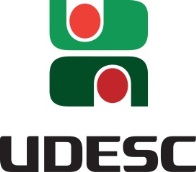 NOME COMPLETO DO AUTORJOINVILLE, SC 2018Instituição de Ensino: UNIVERSIDADE DO ESTADO DE SANTA CATARINAPrograma: ENSINO DE CIÊNCIAS, MATEMÁTICA E TECNOLOGIAS Nível: MESTRADO PROFISSIONALÁrea de Concentração: Ensino de Ciências, Matemática e Tecnologias.Linha de Pesquisa: Ensino Aprendizagem e Formação de Professores  ou Tecnologias EducacionaisTítulo: Título do Produto EducacionalAutor: Nome Completo do MestrandoOrientador: Nome Completo do OrientadorCoorientador: ( quando indicado na dissertação)Data: 31/07/2018Produto Educacional: livroNível de ensino: Ensino Médio. Área de Conhecimento: FísicaTema: Calor, ambientes e uso de energiasDescrição do Produto Educacional:Resultado de vasta pesquisa sobre o assunto, esse livro é um guia prático para a realização do portfólio educacional. Essa nova forma de avaliação, que pretende ser um reflexo mais fiel da aprendizagem do aluno, seguindo uma linha formativa, favorece o diálogo entre este, seus pares e o professor, definindo assim quais informações deverão constar do portfólio. O livro apresenta seis alternativas de elaboração, permitindo que o professor escolha a mais adequada a seus projetos educacionais.Biblioteca Universitária UDESC:  http://www.udesc.br/bibliotecauniversitariaPublicação Associada: [ Título da dissertação]URL: http://www.udesc.br/cct/ppgecmtEste item está licenciado sob uma Licença Creative Commons Atribuição-NãoComercial-CompartilhaIgual CC BY-NC-SA   Arquivo*DescriçãoFormatoRegistrar tamanho,ex. 6.720kbTexto completoAdobe PDF